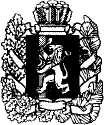 АДМИНИСТРАЦИЯ МАНСКОГО РАЙОНАКРАСНОЯРСКОГО КРАЯПОСТАНОВЛЕНИЕ14.01.2013                                                       с. Шалинское                                                                         № 3Об образовании избирательных участков на территории Манского района В соответствии со статьей 19 Федерального закона № 67-ФЗ от 12.06.2002 г. «Об основных гарантиях избирательных прав и права на участие в референдуме граждан Российской Федерации», руководствуясь п. 1 ст. 33 Устава Манского района, решением территориальной избирательной комиссии Манского района Красноярского края от 14.01.2013 года  №  47/240, администрация Манского района ПОСТАНОВЛЯЕТ:1. Образовать избирательные участки на территории Манского района согласно приложению.	2. Опубликовать Постановление в информационном бюллетени «Ведомости Манского района» и в районной общественно-политической газете «Манская жизнь».	3. Постановление вступает в силу со дня его официального опубликования. Глава администрации района                                                           Л.И. ФедотенкоСогласовано:					                      ПриложениеПредседатель территориальной                                       к постановлению избирательной комиссии Манский район                      от «14» 01. 2013 г. № 3___________ С.Н. Юрченко«14» января 2013 г.Избирательный участок № 1563Центр избирательного участка – д. Кускун, ул. Трактовая, д.36 помещение 1 ФАПа. Границы участка – д. Кускун.Избирательный участок № 1564Центр избирательного участка – п. Ветвистый, ул. Мирная, д.2, помещение СДК. Границы участка – п. Ветвистый.Избирательный участок № 1565Центр избирательного участка – п. Первоманск, ул. Крупской, д. 4, помещение МБОУ «Первоманской средней общеобразовательной школы». Границы участка – п. Первоманск, п. Ручейки.Избирательный участок № 1566Центр избирательного участка – п. Сорокино, ул. Советская, д. 6 а, помещение сельского клуба. Границы участка – п. Сорокино, д. Самарка.5. Избирательный участок № 1567  Центр избирательного участка – д. Новосельск, помещение по ул. Железнодорожная д.72 кв.2. Границы участка – д. Новосельск, д. Правый.6. Избирательный участок № 1568Центр избирательного участка – д. Новоникольск, ул. Центральная, д. 34 а, помещение СДК. Границы участка – д. Новоникольск, д. Пономарево.7. Избирательный участок № 1569Центр избирательного участка – п. Камарчага, ул. Линейная, д. 21, помещение  СДК. Границы участка -  п. Камарчага, Военный городок.8. Избирательный участок № 1570Центр избирательного участка – с.Нижняя Есауловка, ул.Школьная, д.12, помещение МБОУ «Нижне-Есауловской средней общеобразовательной школы». Границы участка – с. Нижняя Есауловка, п. Ягодный, д. Малая Камарчага.9. Избирательный участок № 1571Центр избирательного участка – с. Тертеж, ул. Юности, д. 1 в, помещение СДК. Границы участка – с. Тертеж, д. Тингино.10. Избирательный участок № 1572Центр избирательного участка – д. Сергеевка, ул. Центральная, д. 38»А», помещение магазина. Границы участка – д. Сергеевка.11. Избирательный участок № 1573Центр избирательного участка с. Шалинское, ул. Манская, д.50 помещение МБОУ «Шалинской средней общеобразовательной школы №1». Границы участка – с. Шалинское: ул. Березовая, ул. Благодатная, ул. Бограда, ул. Гагарина, ул. Круглова, ул. Молодежная, ул. Набережная, ул. Новоселов, ул. Подстанция, ул. Солнечная, ул. Строителей, ул. Гончарова (№ домов 37,39,39А,41,43,45,47,47А,49,49А,51-116), ул. Кооперативная (№ домов 9А,9Б,11,13,15,17-50), ул. Манская (№ домов  31,31А,31Б,35,37,39,41,43,45-84),  ул. Советская (№ домов 41,43,47,49,53-57,60-186),  ул. Щетинкина    (№ домов 59-152), ул. Мира, ул. Лесная, ул. Первозеленая (№ домов 24,25,26,27,29,31,33),  ул. Озерная, д. Верхнешалинское, д. Кубеинка.12. Избирательный участок № 1574Центр избирательного участка – с. Шалинское, ул. Ленина, д. 33, помещение районного Дома культуры. Границы участка – с. Шалинское: АТП, ул. Гончарова (№ домов 2-36,38,44,46,48,48А,50), ул. Диктатуры, ул. Заводская, ул. Комсомольская, ул. Кооперативная (№ домов 3-8,10,12,14,14А,16), ул. Кравченко, ул. Лазо, ул. Ленина, ул. Манская (№ домов 1-28,33,34,38,40,42), ул. Октябрьская, ул. Партизанская, ул. Первозеленая (№ домов 1-23), ул. Первомайская, ул. Подгорная, ул. Профсоюзная, ул. Рабочая, ул. Советская  (№ домов 1-29,35-40,42,44,46,48,50,52), ул. Уланова, ул. Энергетиков, ул. Щетинкина (№ домов № 1-58), Урочище Раухова мельница.13. Избирательный участок № 1575Центр избирательного участка – д. Верхняя Есауловка, ул. Мира, д. 33, помещение МБУК «Верх-Есаульская централизованная клубная система. Границы участка – д. Верхняя Есауловка, д. Белогорка.14. Избирательный участок № 1576Центр избирательного участка – д. Сосновка, ул. Трактовая, д. 46 б, помещение сельского клуба. Границы участка – д. Сосновка.15. Избирательный участок № 1577Центр избирательного участка – д. Новомихайловка, ул. Здрестова, д. 18, помещение сельского клуба. Границы участка – д. Новомихайловка, д. Островки.16. Избирательный участок № 1578Центр избирательного участка – д. Сугристое, ул. Лесная, д. 2, помещение сельского клуба. Границы участка – д. Сугристое.17. Избирательный участок № 1579Центр избирательного участка – д. Покосное, ул. Зеленая, д. 2, помещение сельского Дома культуры. Границы участка – д. Покосное, д. Новогеоргиевка.18. Избирательный участок № 1580Центр избирательного участка – с. Кияй, ул. Школьная, д. 2, помещение МБОУ «Кияйской средней общеобразовательной школы». Границы участка – с. Кияй, д. Голубевка.19. Избирательный участок № 1581Центр избирательного участка – п. Большой Унгут, ул. Юбилейная, д. 2, помещение МБОУ «Большеунгутской средней общеобразовательной школы». Границы участка – п. Большой Унгут, д. Новоалексеевка.20. Избирательный участок № 1582Центр избирательного участка – п. Малый Унгут, ул. Манская, д. 29, помещение магазина. Границы участка – п. Малый Унгут.21. Избирательный участок № 1583Центр избирательного участка – п. Жержул, ул. Нагорная, д. 2, помещение сельского Дома культуры. Границы участка – п. Жержул.22. Избирательный участок № 1584Центр избирательного участка – п. Нарва, ул. Кравченко, д. 45, помещение Нарвинского сельсовета. Границы участка – п. Нарва: ул. Белорусская, ул. Веселая, ул. Гусева. ул. Заречная, ул. Кравченко, ул. Круглова, ул. Манская, пер. Почтовый, пер. Майский, пер. Речной, пер. Сухой.23. Избирательный участок № 1585Центр избирательного участка – п. Нарва, ул. Заводская, д. 21, помещение МБОУ «Нарвинской средней общеобразовательной школы». Границы участка – п. Нарва: пер. Высоцкого, ул. Железнодорожная, ул. Заводская, ул. Зеленая, ул. Кольцевая, ул. Лесная, пер. Новый, ул. Партизанская, пер. Проходной, ул. Подгорная, ул. Трактовая.24. Избирательный участок № 1586Центр избирательного участка – п. Пимия, ул. Центральная, д. 28-2, бывшее помещение ФАПа. Границы участка – п. Пимия.25. Избирательный участок № 1587Центр избирательного участка – п. Орешное, ул. Партизанская, д. 5, помещение Орешенского сельсовета. Границы участка – п. Орешное.26. Избирательный участок № 1588Центр избирательного участка -  п. Колбинский, ул. Советская, д. 2, помещение «Колбинской ЦКС». Границы участка – п. Колбинский, п. Спирино.27. Избирательный участок № 1589Центр избирательного участка -  п. Анастасино, ул. Мира, д. 5, помещение сельского Дома культуры. Границы участка – п. Анастасино.28. Избирательный участок № 1590Центр избирательного участка – с. Степной Баджей, ул. Партизанская, д. 1, помещение сельсовета. Границы участка – с. Степной Баджей, Нововасильевка.29. Избирательный участок № 1591Центр избирательного участка – д. Кирза, ул. Чапаева, д. 28, помещение сельского клуба. Границы участка – д. Кирза.30. Избирательный участок № 1593Центр избирательного участка – д. Выезжий Лог, ул. Советская, д. 31 а, помещение МБОУ «Выезжелогской основной общеобразовательной школы». Границы участка – д. Выезжий Лог.31. Избирательный участок № 1594Центр избирательного участка – п. Жайма, помещение по ул. Вокзальная, д. 2 пом.11. Границы участка – п. Жайма, д. Жайма.Начальник отдела правовой и организационной работы						           		         Е.А. Чежина